Letter No-S-10(XII)/2012-13/5                              Dated at Koraput the 07.02.2014                                         Corrigendum to NIT No-S-10(XII)/2012-13 dated 06.01.2014Corrigendum to Notice Inviting Tender No-S-10 (XII)/2012-13 dated 06.01.2014 for laying of 5 Pair and above Under Ground Telephone cable, Jointing, errection of DPs and Road punching along with associated works in Koraput Telecom District.The following amendments are hereby made to the Original tender document.ANNEXTURE -A (Tender schedule for laying of 10 Pair and above PIJF Under Ground Telephone cable, Jointing, errection of DPs and Road Punching  works in Koraput Telecom District. Name of the Sub-Division  at Page No-47Serial No. 04) Item no of the tender schedule no- 4, the expected estimated work per km-100 Nos. may be read as 100 meter and in column 5 rate may be quoted per meter.Last date and time for accepting for issue of Tender schedule. Date- 17.02.2014 – 13.00Hrs.Last date and time of receipt of sealed Tenders	          Date – 18.02.2014 – 15.00Hrs.Time and Date for opening of sealed Tender	          Date -18.02.2014 – 16.00 Hrs.Other terms and conditions of the Tender Documents remain same.Dy.General Manager,O/o General Manager, Telecom District.KorapurOFFICE OF THE:-General ManagerTelecom DistrictKoraput – 764020.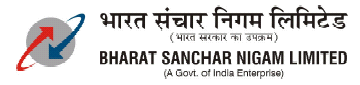 